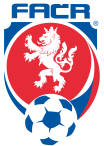 FAČR prohlašuje, že všechny osobní údaje uvedené v zápisu o utkání jsou chráněny orgány FAČR a jejich funkcionáři podle zákonů ČR a řádů a předpisů FAČR.                            									                                     Podpis rozhodčího FOTBALOVÁ ASOCIACE    ČESKÉ REPUBLIKY     Domácí  SK Sigma Olomouc „B“Domácí  SK Sigma Olomouc „B“Domácí  SK Sigma Olomouc „B“Domácí  SK Sigma Olomouc „B“Domácí  SK Sigma Olomouc „B“Domácí  SK Sigma Olomouc „B“Hosté   1.SC Znojmo Fotbalový klubHosté   1.SC Znojmo Fotbalový klubHosté   1.SC Znojmo Fotbalový klubHosté   1.SC Znojmo Fotbalový klubHosté   1.SC Znojmo Fotbalový klubHosté   1.SC Znojmo Fotbalový klubHosté   1.SC Znojmo Fotbalový klubR       R       Identifikační kód: Identifikační kód: Identifikační kód: Identifikační kód: Stadion:  Fotbalový klub HlubočkyStadion:  Fotbalový klub HlubočkyStadion:  Fotbalový klub HlubočkyStadion:  Fotbalový klub HlubočkyStadion:  Fotbalový klub HlubočkyStadion:  Fotbalový klub HlubočkyStadion:  Fotbalový klub HlubočkyAR1    AR1    Identifikační kód: Identifikační kód: Identifikační kód: Identifikační kód: Výsledek utkání: Výsledek utkání: Poločas utkání:Poločas utkání:Poločas utkání:Poločas utkání:Poločas utkání:AR2    AR2    Identifikační kód: Identifikační kód: Identifikační kód: Identifikační kód: Vítěz utkání:Vítěz utkání:Vítěz utkání:Diváků:Diváků:Diváků:Diváků:4R 4R Identifikační kód:Identifikační kód:Identifikační kód:Identifikační kód:Doba hry:Doba hry:Povrch hrací plochy:Povrch hrací plochy:Povrch hrací plochy:Povrch hrací plochy:Povrch hrací plochy:DS     DS     Identifikační kód: Identifikační kód: Identifikační kód: Identifikační kód: Pozn. (TD)Pozn. (TD)Pozn. (TD)Pozn. (TD)Pozn. (TD)Pozn. (TD)Pozn. (TD)č.Příjmení a jméno hráčeIdentifikační kódStř.ŽKČKč.Příjmení a jméno hráčeIdentifikační kódIdentifikační kódStř.ŽKČK1Blaha Martin22Veselý Vlastimil2Texl Jiří3Mezlík Radek3Jemelka Václav4Zezula Tadeáš4Habusta Jakub5Piroh Jiří6Kalvach Lukáš7Šumbera Šimon8Ševčík petr8Kostorek Oldřich11Hladík Jan9Nepožitek Radim15Chorý Tomáš14Helísek David18Ševčík Ondřej18Hříbek Roman23Falta Šimon20Njire  Stiepo26Šindelář Martin21Žondra Libor7Schmidt Marek10Okleštěk Tomáš9Yunis Jakub12Odehnal Daniel10Rolinc Jakub15Serenkov Jergenij12Richter Filip16Ledecký David17Vichta Jakub1Doleček Jiří21 Buchvaldek Lukáš24 Hýbl MatějPodpisem kapitáni potvrzují,že všichni hráči startují oprávněněPodpisem kapitáni potvrzují,že všichni hráči startují oprávněněPodpisem kapitáni potvrzují,že všichni hráči startují oprávněněPodpisem kapitáni potvrzují,že všichni hráči startují oprávněněPodpisem kapitáni potvrzují,že všichni hráči startují oprávněněPodpisem kapitáni potvrzují,že všichni hráči startují oprávněněPodpisem kapitáni potvrzují,že všichni hráči startují oprávněněPodpisem kapitáni potvrzují,že všichni hráči startují oprávněněPodpisem kapitáni potvrzují,že všichni hráči startují oprávněněPodpisem kapitáni potvrzují,že všichni hráči startují oprávněněPodpisem kapitáni potvrzují,že všichni hráči startují oprávněněPodpisem kapitáni potvrzují,že všichni hráči startují oprávněněPodpisem kapitáni potvrzují,že všichni hráči startují oprávněněNámitkypodpis kapitánaNámitkypodpis kapitánaNámitkypodpis kapitánaNámitkypodpis kapitánaNámitkypodpis kapitánaNámitkypodpis kapitánaNámitkypodpis kapitánaNámitkypodpis kapitánaNámitkypodpis kapitánaNámitkypodpis kapitánaNámitkypodpis kapitánaNámitkypodpis kapitánaNámitkypodpis kapitánaMinuta – druh OT – číslo hráče – příjmení a jméno hráče – popis přestupkuMinuta – druh OT – číslo hráče – příjmení a jméno hráče – popis přestupkuMinuta – druh OT – číslo hráče – příjmení a jméno hráče – popis přestupkuMinuta – druh OT – číslo hráče – příjmení a jméno hráče – popis přestupkuMinuta – druh OT – číslo hráče – příjmení a jméno hráče – popis přestupkuMinuta – druh OT – číslo hráče – příjmení a jméno hráče – popis přestupkuMinuta – druh OT – číslo hráče – příjmení a jméno hráče – popis přestupkuMinuta – druh OT – číslo hráče – příjmení a jméno hráče – popis přestupkuMinuta – druh OT – číslo hráče – příjmení a jméno hráče – popis přestupkuMinuta – druh OT – číslo hráče – příjmení a jméno hráče – popis přestupkuMinuta – druh OT – číslo hráče – příjmení a jméno hráče – popis přestupkuMinuta – druh OT – číslo hráče – příjmení a jméno hráče – popis přestupkuMinuta – druh OT – číslo hráče – příjmení a jméno hráče – popis přestupkuPodpisem kapitáni potvrzují totožnost vyloučených a provinivších se hráčů a příslušníků družstev, včetně přestupků oznámených delegátem asociacePodpisem kapitáni potvrzují totožnost vyloučených a provinivších se hráčů a příslušníků družstev, včetně přestupků oznámených delegátem asociacePodpisem kapitáni potvrzují totožnost vyloučených a provinivších se hráčů a příslušníků družstev, včetně přestupků oznámených delegátem asociacePodpisem kapitáni potvrzují totožnost vyloučených a provinivších se hráčů a příslušníků družstev, včetně přestupků oznámených delegátem asociacePodpisem kapitáni potvrzují totožnost vyloučených a provinivších se hráčů a příslušníků družstev, včetně přestupků oznámených delegátem asociacePodpisem kapitáni potvrzují totožnost vyloučených a provinivších se hráčů a příslušníků družstev, včetně přestupků oznámených delegátem asociacePodpisem kapitáni potvrzují totožnost vyloučených a provinivších se hráčů a příslušníků družstev, včetně přestupků oznámených delegátem asociacePodpisem kapitáni potvrzují totožnost vyloučených a provinivších se hráčů a příslušníků družstev, včetně přestupků oznámených delegátem asociacePodpisem kapitáni potvrzují totožnost vyloučených a provinivších se hráčů a příslušníků družstev, včetně přestupků oznámených delegátem asociacePodpisem kapitáni potvrzují totožnost vyloučených a provinivších se hráčů a příslušníků družstev, včetně přestupků oznámených delegátem asociacePodpisem kapitáni potvrzují totožnost vyloučených a provinivších se hráčů a příslušníků družstev, včetně přestupků oznámených delegátem asociacePodpisem kapitáni potvrzují totožnost vyloučených a provinivších se hráčů a příslušníků družstev, včetně přestupků oznámených delegátem asociacePodpisem kapitáni potvrzují totožnost vyloučených a provinivších se hráčů a příslušníků družstev, včetně přestupků oznámených delegátem asociaceRP domácích převzal:RP domácích převzal:RP domácích převzal:RP domácích převzal:RP domácích převzal:RP domácích převzal:RP hostů převzal:RP hostů převzal:RP hostů převzal:RP hostů převzal:RP hostů převzal:RP hostů převzal:RP hostů převzal:DOMÁCÍDOMÁCÍDOMÁCÍDOMÁCÍ                Funkcionáři družstev                Funkcionáři družstev                Funkcionáři družstev                Funkcionáři družstev                Funkcionáři družstev                Funkcionáři družstev                Funkcionáři družstev      HOSTÉ      HOSTÉ      HOSTÉ      HOSTÉ      HOSTÉ (vedoucí družstev musí být uvedeni) (vedoucí družstev musí být uvedeni) (vedoucí družstev musí být uvedeni) (vedoucí družstev musí být uvedeni) (vedoucí družstev musí být uvedeni) (vedoucí družstev musí být uvedeni) (vedoucí družstev musí být uvedeni) (vedoucí družstev musí být uvedeni) (vedoucí družstev musí být uvedeni) (vedoucí družstev musí být uvedeni) (vedoucí družstev musí být uvedeni) (vedoucí družstev musí být uvedeni) (vedoucí družstev musí být uvedeni) (vedoucí družstev musí být uvedeni) (vedoucí družstev musí být uvedeni) (vedoucí družstev musí být uvedeni)Příjmení a jménoPříjmení a jménoPříjmení a jménoIdentifikační kódIdentifikační kódIdentifikační kódPříjmení a jménoPříjmení a jménoPříjmení a jménoPříjmení a jménoPříjmení a jménoPříjmení a jménoIdentifikační kódIdentifikační kódČep MiroslavČep MiroslavČep MiroslavVedoucíVedoucíPodzemský JiříPodzemský JiříPodzemský JiříPodzemský JiříPodzemský JiříPodzemský JiříChromý AugustínChromý AugustínChromý AugustínTrenérTrenérKučera RadimKučera RadimKučera RadimKučera RadimKučera RadimKučera RadimKrajčoviš JanKrajčoviš JanKrajčoviš JanAsistent 1Asistent 1Hanzálek JosefHanzálek JosefHanzálek JosefHanzálek JosefHanzálek JosefHanzálek JosefAsistent 2Asistent 2Lékař/zdravotníkLékař/zdravotníkVít JiříVít JiříVít JiříMasérMasérPalička LiborPalička LiborPalička LiborPalička LiborPalička LiborPalička LiborPořadatelská služba – počet pořadatelů 6Jméno, příjmení a identifikační kód hl. pořadatele: Hlavní pořadatel ve smyslu příslušných ustanovení SŘ vlastnoručním podpisem stvrzuje, že zejména zajistil:pro účastníky utkání zdravotní službu První pomocikvalifikovanou obsluhu umělého osvětlení (má-li být použito)pořízení videozáznamu z utkání (má-li být pořizován)zabezpečení vozidel rozhodčích a delegátů asociace                                                  aby před, v průběhu ani po skončení utkání nedošlo k mimořádným událostemSPZ vozidel rozhodčích a delegátů:   Podpis hl. pořadatele před utkáním:Podpis hl. pořadatele po skončení utkání:Pořadatelská služba – počet pořadatelů 6Jméno, příjmení a identifikační kód hl. pořadatele: Hlavní pořadatel ve smyslu příslušných ustanovení SŘ vlastnoručním podpisem stvrzuje, že zejména zajistil:pro účastníky utkání zdravotní službu První pomocikvalifikovanou obsluhu umělého osvětlení (má-li být použito)pořízení videozáznamu z utkání (má-li být pořizován)zabezpečení vozidel rozhodčích a delegátů asociace                                                  aby před, v průběhu ani po skončení utkání nedošlo k mimořádným událostemSPZ vozidel rozhodčích a delegátů:   Podpis hl. pořadatele před utkáním:Podpis hl. pořadatele po skončení utkání:Pořadatelská služba – počet pořadatelů 6Jméno, příjmení a identifikační kód hl. pořadatele: Hlavní pořadatel ve smyslu příslušných ustanovení SŘ vlastnoručním podpisem stvrzuje, že zejména zajistil:pro účastníky utkání zdravotní službu První pomocikvalifikovanou obsluhu umělého osvětlení (má-li být použito)pořízení videozáznamu z utkání (má-li být pořizován)zabezpečení vozidel rozhodčích a delegátů asociace                                                  aby před, v průběhu ani po skončení utkání nedošlo k mimořádným událostemSPZ vozidel rozhodčích a delegátů:   Podpis hl. pořadatele před utkáním:Podpis hl. pořadatele po skončení utkání:Pořadatelská služba – počet pořadatelů 6Jméno, příjmení a identifikační kód hl. pořadatele: Hlavní pořadatel ve smyslu příslušných ustanovení SŘ vlastnoručním podpisem stvrzuje, že zejména zajistil:pro účastníky utkání zdravotní službu První pomocikvalifikovanou obsluhu umělého osvětlení (má-li být použito)pořízení videozáznamu z utkání (má-li být pořizován)zabezpečení vozidel rozhodčích a delegátů asociace                                                  aby před, v průběhu ani po skončení utkání nedošlo k mimořádným událostemSPZ vozidel rozhodčích a delegátů:   Podpis hl. pořadatele před utkáním:Podpis hl. pořadatele po skončení utkání:Pořadatelská služba – počet pořadatelů 6Jméno, příjmení a identifikační kód hl. pořadatele: Hlavní pořadatel ve smyslu příslušných ustanovení SŘ vlastnoručním podpisem stvrzuje, že zejména zajistil:pro účastníky utkání zdravotní službu První pomocikvalifikovanou obsluhu umělého osvětlení (má-li být použito)pořízení videozáznamu z utkání (má-li být pořizován)zabezpečení vozidel rozhodčích a delegátů asociace                                                  aby před, v průběhu ani po skončení utkání nedošlo k mimořádným událostemSPZ vozidel rozhodčích a delegátů:   Podpis hl. pořadatele před utkáním:Podpis hl. pořadatele po skončení utkání:Pořadatelská služba – počet pořadatelů 6Jméno, příjmení a identifikační kód hl. pořadatele: Hlavní pořadatel ve smyslu příslušných ustanovení SŘ vlastnoručním podpisem stvrzuje, že zejména zajistil:pro účastníky utkání zdravotní službu První pomocikvalifikovanou obsluhu umělého osvětlení (má-li být použito)pořízení videozáznamu z utkání (má-li být pořizován)zabezpečení vozidel rozhodčích a delegátů asociace                                                  aby před, v průběhu ani po skončení utkání nedošlo k mimořádným událostemSPZ vozidel rozhodčích a delegátů:   Podpis hl. pořadatele před utkáním:Podpis hl. pořadatele po skončení utkání:Pořadatelská služba – počet pořadatelů 6Jméno, příjmení a identifikační kód hl. pořadatele: Hlavní pořadatel ve smyslu příslušných ustanovení SŘ vlastnoručním podpisem stvrzuje, že zejména zajistil:pro účastníky utkání zdravotní službu První pomocikvalifikovanou obsluhu umělého osvětlení (má-li být použito)pořízení videozáznamu z utkání (má-li být pořizován)zabezpečení vozidel rozhodčích a delegátů asociace                                                  aby před, v průběhu ani po skončení utkání nedošlo k mimořádným událostemSPZ vozidel rozhodčích a delegátů:   Podpis hl. pořadatele před utkáním:Podpis hl. pořadatele po skončení utkání:Pořadatelská služba – počet pořadatelů 6Jméno, příjmení a identifikační kód hl. pořadatele: Hlavní pořadatel ve smyslu příslušných ustanovení SŘ vlastnoručním podpisem stvrzuje, že zejména zajistil:pro účastníky utkání zdravotní službu První pomocikvalifikovanou obsluhu umělého osvětlení (má-li být použito)pořízení videozáznamu z utkání (má-li být pořizován)zabezpečení vozidel rozhodčích a delegátů asociace                                                  aby před, v průběhu ani po skončení utkání nedošlo k mimořádným událostemSPZ vozidel rozhodčích a delegátů:   Podpis hl. pořadatele před utkáním:Podpis hl. pořadatele po skončení utkání:Paušální odměnaJízdnéJízdnéStravnéStravnéNocležnéCelkemk úhraděPořadatelská služba – počet pořadatelů 6Jméno, příjmení a identifikační kód hl. pořadatele: Hlavní pořadatel ve smyslu příslušných ustanovení SŘ vlastnoručním podpisem stvrzuje, že zejména zajistil:pro účastníky utkání zdravotní službu První pomocikvalifikovanou obsluhu umělého osvětlení (má-li být použito)pořízení videozáznamu z utkání (má-li být pořizován)zabezpečení vozidel rozhodčích a delegátů asociace                                                  aby před, v průběhu ani po skončení utkání nedošlo k mimořádným událostemSPZ vozidel rozhodčích a delegátů:   Podpis hl. pořadatele před utkáním:Podpis hl. pořadatele po skončení utkání:Pořadatelská služba – počet pořadatelů 6Jméno, příjmení a identifikační kód hl. pořadatele: Hlavní pořadatel ve smyslu příslušných ustanovení SŘ vlastnoručním podpisem stvrzuje, že zejména zajistil:pro účastníky utkání zdravotní službu První pomocikvalifikovanou obsluhu umělého osvětlení (má-li být použito)pořízení videozáznamu z utkání (má-li být pořizován)zabezpečení vozidel rozhodčích a delegátů asociace                                                  aby před, v průběhu ani po skončení utkání nedošlo k mimořádným událostemSPZ vozidel rozhodčích a delegátů:   Podpis hl. pořadatele před utkáním:Podpis hl. pořadatele po skončení utkání:Pořadatelská služba – počet pořadatelů 6Jméno, příjmení a identifikační kód hl. pořadatele: Hlavní pořadatel ve smyslu příslušných ustanovení SŘ vlastnoručním podpisem stvrzuje, že zejména zajistil:pro účastníky utkání zdravotní službu První pomocikvalifikovanou obsluhu umělého osvětlení (má-li být použito)pořízení videozáznamu z utkání (má-li být pořizován)zabezpečení vozidel rozhodčích a delegátů asociace                                                  aby před, v průběhu ani po skončení utkání nedošlo k mimořádným událostemSPZ vozidel rozhodčích a delegátů:   Podpis hl. pořadatele před utkáním:Podpis hl. pořadatele po skončení utkání:Pořadatelská služba – počet pořadatelů 6Jméno, příjmení a identifikační kód hl. pořadatele: Hlavní pořadatel ve smyslu příslušných ustanovení SŘ vlastnoručním podpisem stvrzuje, že zejména zajistil:pro účastníky utkání zdravotní službu První pomocikvalifikovanou obsluhu umělého osvětlení (má-li být použito)pořízení videozáznamu z utkání (má-li být pořizován)zabezpečení vozidel rozhodčích a delegátů asociace                                                  aby před, v průběhu ani po skončení utkání nedošlo k mimořádným událostemSPZ vozidel rozhodčích a delegátů:   Podpis hl. pořadatele před utkáním:Podpis hl. pořadatele po skončení utkání:Pořadatelská služba – počet pořadatelů 6Jméno, příjmení a identifikační kód hl. pořadatele: Hlavní pořadatel ve smyslu příslušných ustanovení SŘ vlastnoručním podpisem stvrzuje, že zejména zajistil:pro účastníky utkání zdravotní službu První pomocikvalifikovanou obsluhu umělého osvětlení (má-li být použito)pořízení videozáznamu z utkání (má-li být pořizován)zabezpečení vozidel rozhodčích a delegátů asociace                                                  aby před, v průběhu ani po skončení utkání nedošlo k mimořádným událostemSPZ vozidel rozhodčích a delegátů:   Podpis hl. pořadatele před utkáním:Podpis hl. pořadatele po skončení utkání:Pořadatelská služba – počet pořadatelů 6Jméno, příjmení a identifikační kód hl. pořadatele: Hlavní pořadatel ve smyslu příslušných ustanovení SŘ vlastnoručním podpisem stvrzuje, že zejména zajistil:pro účastníky utkání zdravotní službu První pomocikvalifikovanou obsluhu umělého osvětlení (má-li být použito)pořízení videozáznamu z utkání (má-li být pořizován)zabezpečení vozidel rozhodčích a delegátů asociace                                                  aby před, v průběhu ani po skončení utkání nedošlo k mimořádným událostemSPZ vozidel rozhodčích a delegátů:   Podpis hl. pořadatele před utkáním:Podpis hl. pořadatele po skončení utkání:Pořadatelská služba – počet pořadatelů 6Jméno, příjmení a identifikační kód hl. pořadatele: Hlavní pořadatel ve smyslu příslušných ustanovení SŘ vlastnoručním podpisem stvrzuje, že zejména zajistil:pro účastníky utkání zdravotní službu První pomocikvalifikovanou obsluhu umělého osvětlení (má-li být použito)pořízení videozáznamu z utkání (má-li být pořizován)zabezpečení vozidel rozhodčích a delegátů asociace                                                  aby před, v průběhu ani po skončení utkání nedošlo k mimořádným událostemSPZ vozidel rozhodčích a delegátů:   Podpis hl. pořadatele před utkáním:Podpis hl. pořadatele po skončení utkání:Pořadatelská služba – počet pořadatelů 6Jméno, příjmení a identifikační kód hl. pořadatele: Hlavní pořadatel ve smyslu příslušných ustanovení SŘ vlastnoručním podpisem stvrzuje, že zejména zajistil:pro účastníky utkání zdravotní službu První pomocikvalifikovanou obsluhu umělého osvětlení (má-li být použito)pořízení videozáznamu z utkání (má-li být pořizován)zabezpečení vozidel rozhodčích a delegátů asociace                                                  aby před, v průběhu ani po skončení utkání nedošlo k mimořádným událostemSPZ vozidel rozhodčích a delegátů:   Podpis hl. pořadatele před utkáním:Podpis hl. pořadatele po skončení utkání:RPořadatelská služba – počet pořadatelů 6Jméno, příjmení a identifikační kód hl. pořadatele: Hlavní pořadatel ve smyslu příslušných ustanovení SŘ vlastnoručním podpisem stvrzuje, že zejména zajistil:pro účastníky utkání zdravotní službu První pomocikvalifikovanou obsluhu umělého osvětlení (má-li být použito)pořízení videozáznamu z utkání (má-li být pořizován)zabezpečení vozidel rozhodčích a delegátů asociace                                                  aby před, v průběhu ani po skončení utkání nedošlo k mimořádným událostemSPZ vozidel rozhodčích a delegátů:   Podpis hl. pořadatele před utkáním:Podpis hl. pořadatele po skončení utkání:Pořadatelská služba – počet pořadatelů 6Jméno, příjmení a identifikační kód hl. pořadatele: Hlavní pořadatel ve smyslu příslušných ustanovení SŘ vlastnoručním podpisem stvrzuje, že zejména zajistil:pro účastníky utkání zdravotní službu První pomocikvalifikovanou obsluhu umělého osvětlení (má-li být použito)pořízení videozáznamu z utkání (má-li být pořizován)zabezpečení vozidel rozhodčích a delegátů asociace                                                  aby před, v průběhu ani po skončení utkání nedošlo k mimořádným událostemSPZ vozidel rozhodčích a delegátů:   Podpis hl. pořadatele před utkáním:Podpis hl. pořadatele po skončení utkání:Pořadatelská služba – počet pořadatelů 6Jméno, příjmení a identifikační kód hl. pořadatele: Hlavní pořadatel ve smyslu příslušných ustanovení SŘ vlastnoručním podpisem stvrzuje, že zejména zajistil:pro účastníky utkání zdravotní službu První pomocikvalifikovanou obsluhu umělého osvětlení (má-li být použito)pořízení videozáznamu z utkání (má-li být pořizován)zabezpečení vozidel rozhodčích a delegátů asociace                                                  aby před, v průběhu ani po skončení utkání nedošlo k mimořádným událostemSPZ vozidel rozhodčích a delegátů:   Podpis hl. pořadatele před utkáním:Podpis hl. pořadatele po skončení utkání:Pořadatelská služba – počet pořadatelů 6Jméno, příjmení a identifikační kód hl. pořadatele: Hlavní pořadatel ve smyslu příslušných ustanovení SŘ vlastnoručním podpisem stvrzuje, že zejména zajistil:pro účastníky utkání zdravotní službu První pomocikvalifikovanou obsluhu umělého osvětlení (má-li být použito)pořízení videozáznamu z utkání (má-li být pořizován)zabezpečení vozidel rozhodčích a delegátů asociace                                                  aby před, v průběhu ani po skončení utkání nedošlo k mimořádným událostemSPZ vozidel rozhodčích a delegátů:   Podpis hl. pořadatele před utkáním:Podpis hl. pořadatele po skončení utkání:Pořadatelská služba – počet pořadatelů 6Jméno, příjmení a identifikační kód hl. pořadatele: Hlavní pořadatel ve smyslu příslušných ustanovení SŘ vlastnoručním podpisem stvrzuje, že zejména zajistil:pro účastníky utkání zdravotní službu První pomocikvalifikovanou obsluhu umělého osvětlení (má-li být použito)pořízení videozáznamu z utkání (má-li být pořizován)zabezpečení vozidel rozhodčích a delegátů asociace                                                  aby před, v průběhu ani po skončení utkání nedošlo k mimořádným událostemSPZ vozidel rozhodčích a delegátů:   Podpis hl. pořadatele před utkáním:Podpis hl. pořadatele po skončení utkání:Pořadatelská služba – počet pořadatelů 6Jméno, příjmení a identifikační kód hl. pořadatele: Hlavní pořadatel ve smyslu příslušných ustanovení SŘ vlastnoručním podpisem stvrzuje, že zejména zajistil:pro účastníky utkání zdravotní službu První pomocikvalifikovanou obsluhu umělého osvětlení (má-li být použito)pořízení videozáznamu z utkání (má-li být pořizován)zabezpečení vozidel rozhodčích a delegátů asociace                                                  aby před, v průběhu ani po skončení utkání nedošlo k mimořádným událostemSPZ vozidel rozhodčích a delegátů:   Podpis hl. pořadatele před utkáním:Podpis hl. pořadatele po skončení utkání:Pořadatelská služba – počet pořadatelů 6Jméno, příjmení a identifikační kód hl. pořadatele: Hlavní pořadatel ve smyslu příslušných ustanovení SŘ vlastnoručním podpisem stvrzuje, že zejména zajistil:pro účastníky utkání zdravotní službu První pomocikvalifikovanou obsluhu umělého osvětlení (má-li být použito)pořízení videozáznamu z utkání (má-li být pořizován)zabezpečení vozidel rozhodčích a delegátů asociace                                                  aby před, v průběhu ani po skončení utkání nedošlo k mimořádným událostemSPZ vozidel rozhodčích a delegátů:   Podpis hl. pořadatele před utkáním:Podpis hl. pořadatele po skončení utkání:Pořadatelská služba – počet pořadatelů 6Jméno, příjmení a identifikační kód hl. pořadatele: Hlavní pořadatel ve smyslu příslušných ustanovení SŘ vlastnoručním podpisem stvrzuje, že zejména zajistil:pro účastníky utkání zdravotní službu První pomocikvalifikovanou obsluhu umělého osvětlení (má-li být použito)pořízení videozáznamu z utkání (má-li být pořizován)zabezpečení vozidel rozhodčích a delegátů asociace                                                  aby před, v průběhu ani po skončení utkání nedošlo k mimořádným událostemSPZ vozidel rozhodčích a delegátů:   Podpis hl. pořadatele před utkáním:Podpis hl. pořadatele po skončení utkání:AR1Pořadatelská služba – počet pořadatelů 6Jméno, příjmení a identifikační kód hl. pořadatele: Hlavní pořadatel ve smyslu příslušných ustanovení SŘ vlastnoručním podpisem stvrzuje, že zejména zajistil:pro účastníky utkání zdravotní službu První pomocikvalifikovanou obsluhu umělého osvětlení (má-li být použito)pořízení videozáznamu z utkání (má-li být pořizován)zabezpečení vozidel rozhodčích a delegátů asociace                                                  aby před, v průběhu ani po skončení utkání nedošlo k mimořádným událostemSPZ vozidel rozhodčích a delegátů:   Podpis hl. pořadatele před utkáním:Podpis hl. pořadatele po skončení utkání:Pořadatelská služba – počet pořadatelů 6Jméno, příjmení a identifikační kód hl. pořadatele: Hlavní pořadatel ve smyslu příslušných ustanovení SŘ vlastnoručním podpisem stvrzuje, že zejména zajistil:pro účastníky utkání zdravotní službu První pomocikvalifikovanou obsluhu umělého osvětlení (má-li být použito)pořízení videozáznamu z utkání (má-li být pořizován)zabezpečení vozidel rozhodčích a delegátů asociace                                                  aby před, v průběhu ani po skončení utkání nedošlo k mimořádným událostemSPZ vozidel rozhodčích a delegátů:   Podpis hl. pořadatele před utkáním:Podpis hl. pořadatele po skončení utkání:Pořadatelská služba – počet pořadatelů 6Jméno, příjmení a identifikační kód hl. pořadatele: Hlavní pořadatel ve smyslu příslušných ustanovení SŘ vlastnoručním podpisem stvrzuje, že zejména zajistil:pro účastníky utkání zdravotní službu První pomocikvalifikovanou obsluhu umělého osvětlení (má-li být použito)pořízení videozáznamu z utkání (má-li být pořizován)zabezpečení vozidel rozhodčích a delegátů asociace                                                  aby před, v průběhu ani po skončení utkání nedošlo k mimořádným událostemSPZ vozidel rozhodčích a delegátů:   Podpis hl. pořadatele před utkáním:Podpis hl. pořadatele po skončení utkání:Pořadatelská služba – počet pořadatelů 6Jméno, příjmení a identifikační kód hl. pořadatele: Hlavní pořadatel ve smyslu příslušných ustanovení SŘ vlastnoručním podpisem stvrzuje, že zejména zajistil:pro účastníky utkání zdravotní službu První pomocikvalifikovanou obsluhu umělého osvětlení (má-li být použito)pořízení videozáznamu z utkání (má-li být pořizován)zabezpečení vozidel rozhodčích a delegátů asociace                                                  aby před, v průběhu ani po skončení utkání nedošlo k mimořádným událostemSPZ vozidel rozhodčích a delegátů:   Podpis hl. pořadatele před utkáním:Podpis hl. pořadatele po skončení utkání:Pořadatelská služba – počet pořadatelů 6Jméno, příjmení a identifikační kód hl. pořadatele: Hlavní pořadatel ve smyslu příslušných ustanovení SŘ vlastnoručním podpisem stvrzuje, že zejména zajistil:pro účastníky utkání zdravotní službu První pomocikvalifikovanou obsluhu umělého osvětlení (má-li být použito)pořízení videozáznamu z utkání (má-li být pořizován)zabezpečení vozidel rozhodčích a delegátů asociace                                                  aby před, v průběhu ani po skončení utkání nedošlo k mimořádným událostemSPZ vozidel rozhodčích a delegátů:   Podpis hl. pořadatele před utkáním:Podpis hl. pořadatele po skončení utkání:Pořadatelská služba – počet pořadatelů 6Jméno, příjmení a identifikační kód hl. pořadatele: Hlavní pořadatel ve smyslu příslušných ustanovení SŘ vlastnoručním podpisem stvrzuje, že zejména zajistil:pro účastníky utkání zdravotní službu První pomocikvalifikovanou obsluhu umělého osvětlení (má-li být použito)pořízení videozáznamu z utkání (má-li být pořizován)zabezpečení vozidel rozhodčích a delegátů asociace                                                  aby před, v průběhu ani po skončení utkání nedošlo k mimořádným událostemSPZ vozidel rozhodčích a delegátů:   Podpis hl. pořadatele před utkáním:Podpis hl. pořadatele po skončení utkání:Pořadatelská služba – počet pořadatelů 6Jméno, příjmení a identifikační kód hl. pořadatele: Hlavní pořadatel ve smyslu příslušných ustanovení SŘ vlastnoručním podpisem stvrzuje, že zejména zajistil:pro účastníky utkání zdravotní službu První pomocikvalifikovanou obsluhu umělého osvětlení (má-li být použito)pořízení videozáznamu z utkání (má-li být pořizován)zabezpečení vozidel rozhodčích a delegátů asociace                                                  aby před, v průběhu ani po skončení utkání nedošlo k mimořádným událostemSPZ vozidel rozhodčích a delegátů:   Podpis hl. pořadatele před utkáním:Podpis hl. pořadatele po skončení utkání:Pořadatelská služba – počet pořadatelů 6Jméno, příjmení a identifikační kód hl. pořadatele: Hlavní pořadatel ve smyslu příslušných ustanovení SŘ vlastnoručním podpisem stvrzuje, že zejména zajistil:pro účastníky utkání zdravotní službu První pomocikvalifikovanou obsluhu umělého osvětlení (má-li být použito)pořízení videozáznamu z utkání (má-li být pořizován)zabezpečení vozidel rozhodčích a delegátů asociace                                                  aby před, v průběhu ani po skončení utkání nedošlo k mimořádným událostemSPZ vozidel rozhodčích a delegátů:   Podpis hl. pořadatele před utkáním:Podpis hl. pořadatele po skončení utkání:AR2Pořadatelská služba – počet pořadatelů 6Jméno, příjmení a identifikační kód hl. pořadatele: Hlavní pořadatel ve smyslu příslušných ustanovení SŘ vlastnoručním podpisem stvrzuje, že zejména zajistil:pro účastníky utkání zdravotní službu První pomocikvalifikovanou obsluhu umělého osvětlení (má-li být použito)pořízení videozáznamu z utkání (má-li být pořizován)zabezpečení vozidel rozhodčích a delegátů asociace                                                  aby před, v průběhu ani po skončení utkání nedošlo k mimořádným událostemSPZ vozidel rozhodčích a delegátů:   Podpis hl. pořadatele před utkáním:Podpis hl. pořadatele po skončení utkání:Pořadatelská služba – počet pořadatelů 6Jméno, příjmení a identifikační kód hl. pořadatele: Hlavní pořadatel ve smyslu příslušných ustanovení SŘ vlastnoručním podpisem stvrzuje, že zejména zajistil:pro účastníky utkání zdravotní službu První pomocikvalifikovanou obsluhu umělého osvětlení (má-li být použito)pořízení videozáznamu z utkání (má-li být pořizován)zabezpečení vozidel rozhodčích a delegátů asociace                                                  aby před, v průběhu ani po skončení utkání nedošlo k mimořádným událostemSPZ vozidel rozhodčích a delegátů:   Podpis hl. pořadatele před utkáním:Podpis hl. pořadatele po skončení utkání:Pořadatelská služba – počet pořadatelů 6Jméno, příjmení a identifikační kód hl. pořadatele: Hlavní pořadatel ve smyslu příslušných ustanovení SŘ vlastnoručním podpisem stvrzuje, že zejména zajistil:pro účastníky utkání zdravotní službu První pomocikvalifikovanou obsluhu umělého osvětlení (má-li být použito)pořízení videozáznamu z utkání (má-li být pořizován)zabezpečení vozidel rozhodčích a delegátů asociace                                                  aby před, v průběhu ani po skončení utkání nedošlo k mimořádným událostemSPZ vozidel rozhodčích a delegátů:   Podpis hl. pořadatele před utkáním:Podpis hl. pořadatele po skončení utkání:Pořadatelská služba – počet pořadatelů 6Jméno, příjmení a identifikační kód hl. pořadatele: Hlavní pořadatel ve smyslu příslušných ustanovení SŘ vlastnoručním podpisem stvrzuje, že zejména zajistil:pro účastníky utkání zdravotní službu První pomocikvalifikovanou obsluhu umělého osvětlení (má-li být použito)pořízení videozáznamu z utkání (má-li být pořizován)zabezpečení vozidel rozhodčích a delegátů asociace                                                  aby před, v průběhu ani po skončení utkání nedošlo k mimořádným událostemSPZ vozidel rozhodčích a delegátů:   Podpis hl. pořadatele před utkáním:Podpis hl. pořadatele po skončení utkání:Pořadatelská služba – počet pořadatelů 6Jméno, příjmení a identifikační kód hl. pořadatele: Hlavní pořadatel ve smyslu příslušných ustanovení SŘ vlastnoručním podpisem stvrzuje, že zejména zajistil:pro účastníky utkání zdravotní službu První pomocikvalifikovanou obsluhu umělého osvětlení (má-li být použito)pořízení videozáznamu z utkání (má-li být pořizován)zabezpečení vozidel rozhodčích a delegátů asociace                                                  aby před, v průběhu ani po skončení utkání nedošlo k mimořádným událostemSPZ vozidel rozhodčích a delegátů:   Podpis hl. pořadatele před utkáním:Podpis hl. pořadatele po skončení utkání:Pořadatelská služba – počet pořadatelů 6Jméno, příjmení a identifikační kód hl. pořadatele: Hlavní pořadatel ve smyslu příslušných ustanovení SŘ vlastnoručním podpisem stvrzuje, že zejména zajistil:pro účastníky utkání zdravotní službu První pomocikvalifikovanou obsluhu umělého osvětlení (má-li být použito)pořízení videozáznamu z utkání (má-li být pořizován)zabezpečení vozidel rozhodčích a delegátů asociace                                                  aby před, v průběhu ani po skončení utkání nedošlo k mimořádným událostemSPZ vozidel rozhodčích a delegátů:   Podpis hl. pořadatele před utkáním:Podpis hl. pořadatele po skončení utkání:Pořadatelská služba – počet pořadatelů 6Jméno, příjmení a identifikační kód hl. pořadatele: Hlavní pořadatel ve smyslu příslušných ustanovení SŘ vlastnoručním podpisem stvrzuje, že zejména zajistil:pro účastníky utkání zdravotní službu První pomocikvalifikovanou obsluhu umělého osvětlení (má-li být použito)pořízení videozáznamu z utkání (má-li být pořizován)zabezpečení vozidel rozhodčích a delegátů asociace                                                  aby před, v průběhu ani po skončení utkání nedošlo k mimořádným událostemSPZ vozidel rozhodčích a delegátů:   Podpis hl. pořadatele před utkáním:Podpis hl. pořadatele po skončení utkání:Pořadatelská služba – počet pořadatelů 6Jméno, příjmení a identifikační kód hl. pořadatele: Hlavní pořadatel ve smyslu příslušných ustanovení SŘ vlastnoručním podpisem stvrzuje, že zejména zajistil:pro účastníky utkání zdravotní službu První pomocikvalifikovanou obsluhu umělého osvětlení (má-li být použito)pořízení videozáznamu z utkání (má-li být pořizován)zabezpečení vozidel rozhodčích a delegátů asociace                                                  aby před, v průběhu ani po skončení utkání nedošlo k mimořádným událostemSPZ vozidel rozhodčích a delegátů:   Podpis hl. pořadatele před utkáním:Podpis hl. pořadatele po skončení utkání:4 RPořadatelská služba – počet pořadatelů 6Jméno, příjmení a identifikační kód hl. pořadatele: Hlavní pořadatel ve smyslu příslušných ustanovení SŘ vlastnoručním podpisem stvrzuje, že zejména zajistil:pro účastníky utkání zdravotní službu První pomocikvalifikovanou obsluhu umělého osvětlení (má-li být použito)pořízení videozáznamu z utkání (má-li být pořizován)zabezpečení vozidel rozhodčích a delegátů asociace                                                  aby před, v průběhu ani po skončení utkání nedošlo k mimořádným událostemSPZ vozidel rozhodčích a delegátů:   Podpis hl. pořadatele před utkáním:Podpis hl. pořadatele po skončení utkání:Pořadatelská služba – počet pořadatelů 6Jméno, příjmení a identifikační kód hl. pořadatele: Hlavní pořadatel ve smyslu příslušných ustanovení SŘ vlastnoručním podpisem stvrzuje, že zejména zajistil:pro účastníky utkání zdravotní službu První pomocikvalifikovanou obsluhu umělého osvětlení (má-li být použito)pořízení videozáznamu z utkání (má-li být pořizován)zabezpečení vozidel rozhodčích a delegátů asociace                                                  aby před, v průběhu ani po skončení utkání nedošlo k mimořádným událostemSPZ vozidel rozhodčích a delegátů:   Podpis hl. pořadatele před utkáním:Podpis hl. pořadatele po skončení utkání:Pořadatelská služba – počet pořadatelů 6Jméno, příjmení a identifikační kód hl. pořadatele: Hlavní pořadatel ve smyslu příslušných ustanovení SŘ vlastnoručním podpisem stvrzuje, že zejména zajistil:pro účastníky utkání zdravotní službu První pomocikvalifikovanou obsluhu umělého osvětlení (má-li být použito)pořízení videozáznamu z utkání (má-li být pořizován)zabezpečení vozidel rozhodčích a delegátů asociace                                                  aby před, v průběhu ani po skončení utkání nedošlo k mimořádným událostemSPZ vozidel rozhodčích a delegátů:   Podpis hl. pořadatele před utkáním:Podpis hl. pořadatele po skončení utkání:Pořadatelská služba – počet pořadatelů 6Jméno, příjmení a identifikační kód hl. pořadatele: Hlavní pořadatel ve smyslu příslušných ustanovení SŘ vlastnoručním podpisem stvrzuje, že zejména zajistil:pro účastníky utkání zdravotní službu První pomocikvalifikovanou obsluhu umělého osvětlení (má-li být použito)pořízení videozáznamu z utkání (má-li být pořizován)zabezpečení vozidel rozhodčích a delegátů asociace                                                  aby před, v průběhu ani po skončení utkání nedošlo k mimořádným událostemSPZ vozidel rozhodčích a delegátů:   Podpis hl. pořadatele před utkáním:Podpis hl. pořadatele po skončení utkání:Pořadatelská služba – počet pořadatelů 6Jméno, příjmení a identifikační kód hl. pořadatele: Hlavní pořadatel ve smyslu příslušných ustanovení SŘ vlastnoručním podpisem stvrzuje, že zejména zajistil:pro účastníky utkání zdravotní službu První pomocikvalifikovanou obsluhu umělého osvětlení (má-li být použito)pořízení videozáznamu z utkání (má-li být pořizován)zabezpečení vozidel rozhodčích a delegátů asociace                                                  aby před, v průběhu ani po skončení utkání nedošlo k mimořádným událostemSPZ vozidel rozhodčích a delegátů:   Podpis hl. pořadatele před utkáním:Podpis hl. pořadatele po skončení utkání:Pořadatelská služba – počet pořadatelů 6Jméno, příjmení a identifikační kód hl. pořadatele: Hlavní pořadatel ve smyslu příslušných ustanovení SŘ vlastnoručním podpisem stvrzuje, že zejména zajistil:pro účastníky utkání zdravotní službu První pomocikvalifikovanou obsluhu umělého osvětlení (má-li být použito)pořízení videozáznamu z utkání (má-li být pořizován)zabezpečení vozidel rozhodčích a delegátů asociace                                                  aby před, v průběhu ani po skončení utkání nedošlo k mimořádným událostemSPZ vozidel rozhodčích a delegátů:   Podpis hl. pořadatele před utkáním:Podpis hl. pořadatele po skončení utkání:Pořadatelská služba – počet pořadatelů 6Jméno, příjmení a identifikační kód hl. pořadatele: Hlavní pořadatel ve smyslu příslušných ustanovení SŘ vlastnoručním podpisem stvrzuje, že zejména zajistil:pro účastníky utkání zdravotní službu První pomocikvalifikovanou obsluhu umělého osvětlení (má-li být použito)pořízení videozáznamu z utkání (má-li být pořizován)zabezpečení vozidel rozhodčích a delegátů asociace                                                  aby před, v průběhu ani po skončení utkání nedošlo k mimořádným událostemSPZ vozidel rozhodčích a delegátů:   Podpis hl. pořadatele před utkáním:Podpis hl. pořadatele po skončení utkání:Pořadatelská služba – počet pořadatelů 6Jméno, příjmení a identifikační kód hl. pořadatele: Hlavní pořadatel ve smyslu příslušných ustanovení SŘ vlastnoručním podpisem stvrzuje, že zejména zajistil:pro účastníky utkání zdravotní službu První pomocikvalifikovanou obsluhu umělého osvětlení (má-li být použito)pořízení videozáznamu z utkání (má-li být pořizován)zabezpečení vozidel rozhodčích a delegátů asociace                                                  aby před, v průběhu ani po skončení utkání nedošlo k mimořádným událostemSPZ vozidel rozhodčích a delegátů:   Podpis hl. pořadatele před utkáním:Podpis hl. pořadatele po skončení utkání:DSPořadatelská služba – počet pořadatelů 6Jméno, příjmení a identifikační kód hl. pořadatele: Hlavní pořadatel ve smyslu příslušných ustanovení SŘ vlastnoručním podpisem stvrzuje, že zejména zajistil:pro účastníky utkání zdravotní službu První pomocikvalifikovanou obsluhu umělého osvětlení (má-li být použito)pořízení videozáznamu z utkání (má-li být pořizován)zabezpečení vozidel rozhodčích a delegátů asociace                                                  aby před, v průběhu ani po skončení utkání nedošlo k mimořádným událostemSPZ vozidel rozhodčích a delegátů:   Podpis hl. pořadatele před utkáním:Podpis hl. pořadatele po skončení utkání:Pořadatelská služba – počet pořadatelů 6Jméno, příjmení a identifikační kód hl. pořadatele: Hlavní pořadatel ve smyslu příslušných ustanovení SŘ vlastnoručním podpisem stvrzuje, že zejména zajistil:pro účastníky utkání zdravotní službu První pomocikvalifikovanou obsluhu umělého osvětlení (má-li být použito)pořízení videozáznamu z utkání (má-li být pořizován)zabezpečení vozidel rozhodčích a delegátů asociace                                                  aby před, v průběhu ani po skončení utkání nedošlo k mimořádným událostemSPZ vozidel rozhodčích a delegátů:   Podpis hl. pořadatele před utkáním:Podpis hl. pořadatele po skončení utkání:Pořadatelská služba – počet pořadatelů 6Jméno, příjmení a identifikační kód hl. pořadatele: Hlavní pořadatel ve smyslu příslušných ustanovení SŘ vlastnoručním podpisem stvrzuje, že zejména zajistil:pro účastníky utkání zdravotní službu První pomocikvalifikovanou obsluhu umělého osvětlení (má-li být použito)pořízení videozáznamu z utkání (má-li být pořizován)zabezpečení vozidel rozhodčích a delegátů asociace                                                  aby před, v průběhu ani po skončení utkání nedošlo k mimořádným událostemSPZ vozidel rozhodčích a delegátů:   Podpis hl. pořadatele před utkáním:Podpis hl. pořadatele po skončení utkání:Pořadatelská služba – počet pořadatelů 6Jméno, příjmení a identifikační kód hl. pořadatele: Hlavní pořadatel ve smyslu příslušných ustanovení SŘ vlastnoručním podpisem stvrzuje, že zejména zajistil:pro účastníky utkání zdravotní službu První pomocikvalifikovanou obsluhu umělého osvětlení (má-li být použito)pořízení videozáznamu z utkání (má-li být pořizován)zabezpečení vozidel rozhodčích a delegátů asociace                                                  aby před, v průběhu ani po skončení utkání nedošlo k mimořádným událostemSPZ vozidel rozhodčích a delegátů:   Podpis hl. pořadatele před utkáním:Podpis hl. pořadatele po skončení utkání:Pořadatelská služba – počet pořadatelů 6Jméno, příjmení a identifikační kód hl. pořadatele: Hlavní pořadatel ve smyslu příslušných ustanovení SŘ vlastnoručním podpisem stvrzuje, že zejména zajistil:pro účastníky utkání zdravotní službu První pomocikvalifikovanou obsluhu umělého osvětlení (má-li být použito)pořízení videozáznamu z utkání (má-li být pořizován)zabezpečení vozidel rozhodčích a delegátů asociace                                                  aby před, v průběhu ani po skončení utkání nedošlo k mimořádným událostemSPZ vozidel rozhodčích a delegátů:   Podpis hl. pořadatele před utkáním:Podpis hl. pořadatele po skončení utkání:Pořadatelská služba – počet pořadatelů 6Jméno, příjmení a identifikační kód hl. pořadatele: Hlavní pořadatel ve smyslu příslušných ustanovení SŘ vlastnoručním podpisem stvrzuje, že zejména zajistil:pro účastníky utkání zdravotní službu První pomocikvalifikovanou obsluhu umělého osvětlení (má-li být použito)pořízení videozáznamu z utkání (má-li být pořizován)zabezpečení vozidel rozhodčích a delegátů asociace                                                  aby před, v průběhu ani po skončení utkání nedošlo k mimořádným událostemSPZ vozidel rozhodčích a delegátů:   Podpis hl. pořadatele před utkáním:Podpis hl. pořadatele po skončení utkání:Pořadatelská služba – počet pořadatelů 6Jméno, příjmení a identifikační kód hl. pořadatele: Hlavní pořadatel ve smyslu příslušných ustanovení SŘ vlastnoručním podpisem stvrzuje, že zejména zajistil:pro účastníky utkání zdravotní službu První pomocikvalifikovanou obsluhu umělého osvětlení (má-li být použito)pořízení videozáznamu z utkání (má-li být pořizován)zabezpečení vozidel rozhodčích a delegátů asociace                                                  aby před, v průběhu ani po skončení utkání nedošlo k mimořádným událostemSPZ vozidel rozhodčích a delegátů:   Podpis hl. pořadatele před utkáním:Podpis hl. pořadatele po skončení utkání:Pořadatelská služba – počet pořadatelů 6Jméno, příjmení a identifikační kód hl. pořadatele: Hlavní pořadatel ve smyslu příslušných ustanovení SŘ vlastnoručním podpisem stvrzuje, že zejména zajistil:pro účastníky utkání zdravotní službu První pomocikvalifikovanou obsluhu umělého osvětlení (má-li být použito)pořízení videozáznamu z utkání (má-li být pořizován)zabezpečení vozidel rozhodčích a delegátů asociace                                                  aby před, v průběhu ani po skončení utkání nedošlo k mimořádným událostemSPZ vozidel rozhodčích a delegátů:   Podpis hl. pořadatele před utkáním:Podpis hl. pořadatele po skončení utkání:TDPořadatelská služba – počet pořadatelů 6Jméno, příjmení a identifikační kód hl. pořadatele: Hlavní pořadatel ve smyslu příslušných ustanovení SŘ vlastnoručním podpisem stvrzuje, že zejména zajistil:pro účastníky utkání zdravotní službu První pomocikvalifikovanou obsluhu umělého osvětlení (má-li být použito)pořízení videozáznamu z utkání (má-li být pořizován)zabezpečení vozidel rozhodčích a delegátů asociace                                                  aby před, v průběhu ani po skončení utkání nedošlo k mimořádným událostemSPZ vozidel rozhodčích a delegátů:   Podpis hl. pořadatele před utkáním:Podpis hl. pořadatele po skončení utkání:Pořadatelská služba – počet pořadatelů 6Jméno, příjmení a identifikační kód hl. pořadatele: Hlavní pořadatel ve smyslu příslušných ustanovení SŘ vlastnoručním podpisem stvrzuje, že zejména zajistil:pro účastníky utkání zdravotní službu První pomocikvalifikovanou obsluhu umělého osvětlení (má-li být použito)pořízení videozáznamu z utkání (má-li být pořizován)zabezpečení vozidel rozhodčích a delegátů asociace                                                  aby před, v průběhu ani po skončení utkání nedošlo k mimořádným událostemSPZ vozidel rozhodčích a delegátů:   Podpis hl. pořadatele před utkáním:Podpis hl. pořadatele po skončení utkání:Pořadatelská služba – počet pořadatelů 6Jméno, příjmení a identifikační kód hl. pořadatele: Hlavní pořadatel ve smyslu příslušných ustanovení SŘ vlastnoručním podpisem stvrzuje, že zejména zajistil:pro účastníky utkání zdravotní službu První pomocikvalifikovanou obsluhu umělého osvětlení (má-li být použito)pořízení videozáznamu z utkání (má-li být pořizován)zabezpečení vozidel rozhodčích a delegátů asociace                                                  aby před, v průběhu ani po skončení utkání nedošlo k mimořádným událostemSPZ vozidel rozhodčích a delegátů:   Podpis hl. pořadatele před utkáním:Podpis hl. pořadatele po skončení utkání:Pořadatelská služba – počet pořadatelů 6Jméno, příjmení a identifikační kód hl. pořadatele: Hlavní pořadatel ve smyslu příslušných ustanovení SŘ vlastnoručním podpisem stvrzuje, že zejména zajistil:pro účastníky utkání zdravotní službu První pomocikvalifikovanou obsluhu umělého osvětlení (má-li být použito)pořízení videozáznamu z utkání (má-li být pořizován)zabezpečení vozidel rozhodčích a delegátů asociace                                                  aby před, v průběhu ani po skončení utkání nedošlo k mimořádným událostemSPZ vozidel rozhodčích a delegátů:   Podpis hl. pořadatele před utkáním:Podpis hl. pořadatele po skončení utkání:Pořadatelská služba – počet pořadatelů 6Jméno, příjmení a identifikační kód hl. pořadatele: Hlavní pořadatel ve smyslu příslušných ustanovení SŘ vlastnoručním podpisem stvrzuje, že zejména zajistil:pro účastníky utkání zdravotní službu První pomocikvalifikovanou obsluhu umělého osvětlení (má-li být použito)pořízení videozáznamu z utkání (má-li být pořizován)zabezpečení vozidel rozhodčích a delegátů asociace                                                  aby před, v průběhu ani po skončení utkání nedošlo k mimořádným událostemSPZ vozidel rozhodčích a delegátů:   Podpis hl. pořadatele před utkáním:Podpis hl. pořadatele po skončení utkání:Pořadatelská služba – počet pořadatelů 6Jméno, příjmení a identifikační kód hl. pořadatele: Hlavní pořadatel ve smyslu příslušných ustanovení SŘ vlastnoručním podpisem stvrzuje, že zejména zajistil:pro účastníky utkání zdravotní službu První pomocikvalifikovanou obsluhu umělého osvětlení (má-li být použito)pořízení videozáznamu z utkání (má-li být pořizován)zabezpečení vozidel rozhodčích a delegátů asociace                                                  aby před, v průběhu ani po skončení utkání nedošlo k mimořádným událostemSPZ vozidel rozhodčích a delegátů:   Podpis hl. pořadatele před utkáním:Podpis hl. pořadatele po skončení utkání:Pořadatelská služba – počet pořadatelů 6Jméno, příjmení a identifikační kód hl. pořadatele: Hlavní pořadatel ve smyslu příslušných ustanovení SŘ vlastnoručním podpisem stvrzuje, že zejména zajistil:pro účastníky utkání zdravotní službu První pomocikvalifikovanou obsluhu umělého osvětlení (má-li být použito)pořízení videozáznamu z utkání (má-li být pořizován)zabezpečení vozidel rozhodčích a delegátů asociace                                                  aby před, v průběhu ani po skončení utkání nedošlo k mimořádným událostemSPZ vozidel rozhodčích a delegátů:   Podpis hl. pořadatele před utkáním:Podpis hl. pořadatele po skončení utkání:Pořadatelská služba – počet pořadatelů 6Jméno, příjmení a identifikační kód hl. pořadatele: Hlavní pořadatel ve smyslu příslušných ustanovení SŘ vlastnoručním podpisem stvrzuje, že zejména zajistil:pro účastníky utkání zdravotní službu První pomocikvalifikovanou obsluhu umělého osvětlení (má-li být použito)pořízení videozáznamu z utkání (má-li být pořizován)zabezpečení vozidel rozhodčích a delegátů asociace                                                  aby před, v průběhu ani po skončení utkání nedošlo k mimořádným událostemSPZ vozidel rozhodčích a delegátů:   Podpis hl. pořadatele před utkáním:Podpis hl. pořadatele po skončení utkání:Vyplatil (příjmení a jméno): Podpis: Vyplatil (příjmení a jméno): Podpis: Vyplatil (příjmení a jméno): Podpis: Vyplatil (příjmení a jméno): Podpis: Vyplatil (příjmení a jméno): Podpis: Vyplatil (příjmení a jméno): Podpis: Vyplatil (příjmení a jméno): Podpis: Vyplatil (příjmení a jméno): Podpis:  Události před utkáním, v průběhu utkání a po utkání Události před utkáním, v průběhu utkání a po utkání Události před utkáním, v průběhu utkání a po utkání Události před utkáním, v průběhu utkání a po utkání Události před utkáním, v průběhu utkání a po utkání(nehodící se škrtněte)(nehodící se škrtněte) 3  Funkcionáři domácí 3  Funkcionáři domácí 3  Funkcionáři domácíbez závadbez závadbez závadpřestupky popsány ve zprávěpřestupky popsány ve zprávěpřestupky popsány ve zprávě 1  Zraněnínehlášenopopsáno ve zprávěpopsáno ve zprávěpopsáno ve zprávěpopsáno ve zprávěpopsáno ve zprávě 4  Funkcionáři hostů 4  Funkcionáři hostů 4  Funkcionáři hostůbez závadbez závadbez závadpřestupky popsány ve zprávěpřestupky popsány ve zprávěpřestupky popsány ve zprávě 2 Chování divákůbez závadpopsáno ve zprávěpopsáno ve zprávěpopsáno ve zprávěpopsáno ve zprávěpopsáno ve zprávě 5  Povinnosti pořadatele 5  Povinnosti pořadatele 5  Povinnosti pořadatelebez závadbez závadbez závadzávady popsány ve zprávězávady popsány ve zprávězávady popsány ve zprávěHodnocení výkonů rozhodčích:R                                           AR1	                                         AR2                                             4 R	                              Podpis DSHodnocení výkonů rozhodčích:R                                           AR1	                                         AR2                                             4 R	                              Podpis DSHodnocení výkonů rozhodčích:R                                           AR1	                                         AR2                                             4 R	                              Podpis DSHodnocení výkonů rozhodčích:R                                           AR1	                                         AR2                                             4 R	                              Podpis DSHodnocení výkonů rozhodčích:R                                           AR1	                                         AR2                                             4 R	                              Podpis DSHodnocení výkonů rozhodčích:R                                           AR1	                                         AR2                                             4 R	                              Podpis DSHodnocení výkonů rozhodčích:R                                           AR1	                                         AR2                                             4 R	                              Podpis DSHodnocení výkonů rozhodčích:R                                           AR1	                                         AR2                                             4 R	                              Podpis DSHodnocení výkonů rozhodčích:R                                           AR1	                                         AR2                                             4 R	                              Podpis DSHodnocení výkonů rozhodčích:R                                           AR1	                                         AR2                                             4 R	                              Podpis DSHodnocení výkonů rozhodčích:R                                           AR1	                                         AR2                                             4 R	                              Podpis DSHodnocení výkonů rozhodčích:R                                           AR1	                                         AR2                                             4 R	                              Podpis DSHodnocení výkonů rozhodčích:R                                           AR1	                                         AR2                                             4 R	                              Podpis DSHodnocení výkonů rozhodčích:R                                           AR1	                                         AR2                                             4 R	                              Podpis DSHodnocení výkonů rozhodčích:R                                           AR1	                                         AR2                                             4 R	                              Podpis DSHodnocení výkonů rozhodčích:R                                           AR1	                                         AR2                                             4 R	                              Podpis DSStřelci branek:          Zpráva rozhodčího o průběhu utkání                     Počet příloh  